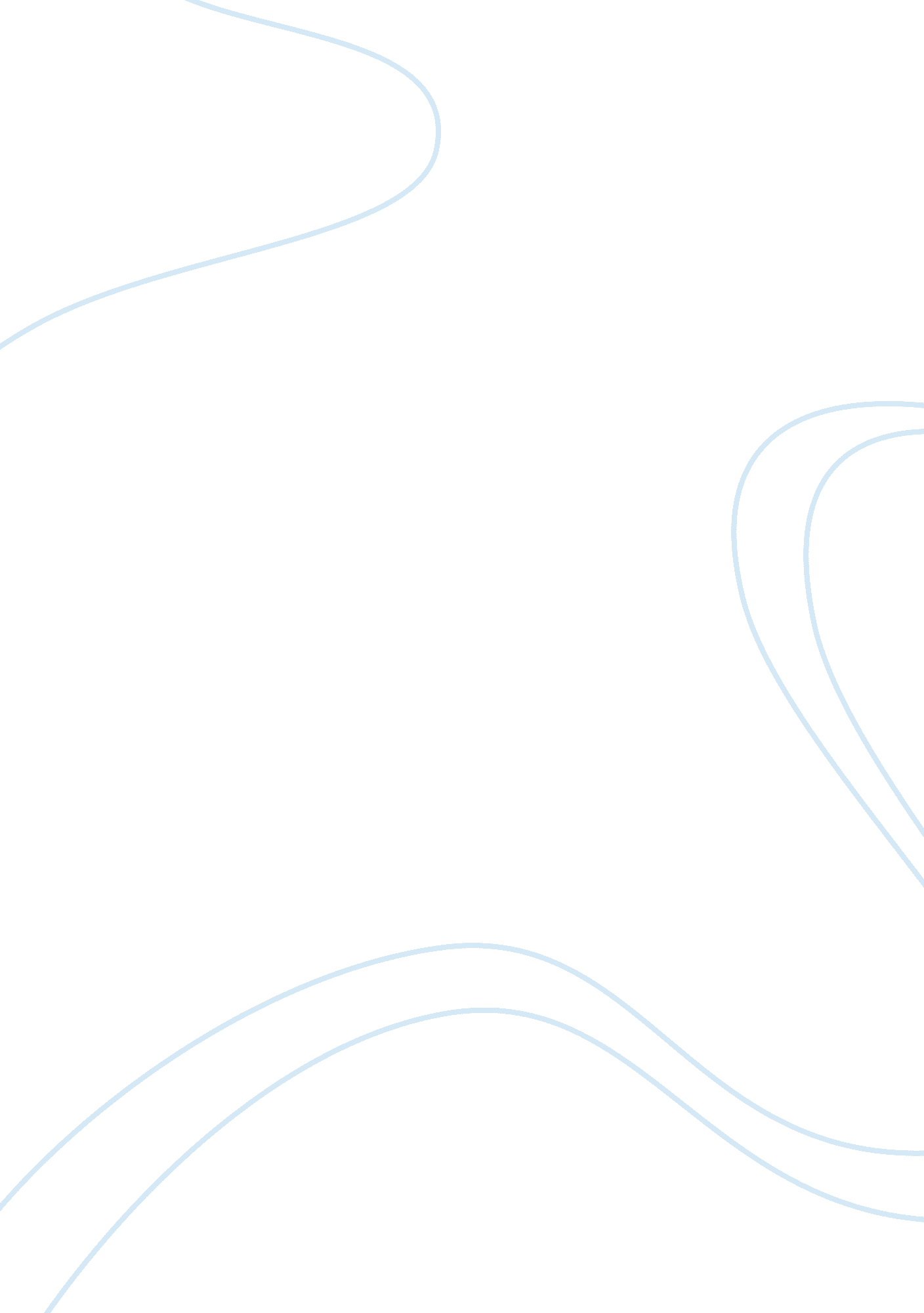 Discussion 1 week 10 protests, disputes, and appealsBusiness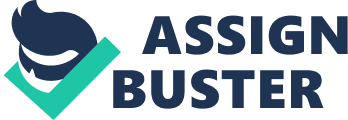 Protests, Disputes, and Appeals al Affiliation Protests, Disputes, and Appeals From the first e-Activity, outline the requirements for the Court of Federal Claims to hear a complaint. Analyze why each element of the requirements is an independently critical component of a successful claim. 
The requirements for the Court of Federal Claims to hear a complaint are contained in the following procedural stages, to wit: (1) the contractor filing the claim; (2) include all the elements to the claim, such as: (a) the detailed description of the dispute or claim; (b) reference to the exact terms in the contract; (c) the factual statements of both, agreement and disagreement; and (d) the “ statement of the contracting officer’s decision, with supporting rationale” (OConnor, 2007, p. 234). Concurrently, depending on the type of claim (for money, for interpretation of contract terms, and for ‘ other relief’), diverse conditions and requirements are to be complied. Each of the requirement is an independent critical component of a successful claim because all crucial ingredients to support the requirement need to be duly complied prior to proceeding to the claim process. 
2. Evaluate the requirements for the Court of Federal Claims to hear a complaint and give your opinion on which requirements are justified, which are not, and which additional requirements would be advisable. Explain what, in your opinion, makes these requirements justifiable or not justifiable. 
The requirements stated for the Court of Federal Claims to hear a complaint are justified given the extensiveness of the information which would rationalize and justify said complaint 
(United States Court of Federal Claims, 2014). For instance, the reference to the exact terms of the contract where the claim or dispute originated need to be stated verbatim to extrapolate the validity of the complaint. As such, all the stipulated elements, by nature of evaluation and experience in processing claims, have already been scrutinized as to their necessity to be integrated in the claim process. In one’s personal opinion, all the requirements are therefore justifiable to establish comprehensive validity in supporting the rationale for the claim. 
References 
OConnor, T. (2007). Understanding Government Contract Law. Management Concepts, Inc. 
United States Court of Federal Claims. (2014, July 1). Rules of the United States Court of Federal Claims. Retrieved from uscfc. uscourts. gov: http://www. uscfc. uscourts. gov/rcfc 